УКРАЇНАЗAПOPIЗЬKA MICЬKA PAДAДЕПАРТАМЕНТУ ОСВІТИ І НАУКИТЕРИТОРІАЛЬНИЙ ВІДДІЛ ОСВІТИ ШЕВЧЕНКІВСЬКОГО  РАЙОНУЗаклад позашкільної освіти «Центр по роботі з обдарованою молоддюна базі закладів освіти Шевченківського району» Запорізької міської радипр. Моторобудівників,  26, м. Запоріжжя ,  69068  тел./факс  (061) 769-91-02, E-mail: centerfenix@ukr.net ,          Код  ЄДРПУ 36604676                                                                       Директору ЗПО «Центр по роботі з обдарованою молоддюна базі закладів освіти Шевченківського району»Лободюк Сніжані Борисівні____________________________________________________(прізвище, ім’я, по-батькові)З А Я В А	Ознайомившись із статутом ЗПО «Центр по роботі з обдарованою молоддю на базі закладів освіти Шевченківського району» та даючи згоду на додержання усіх його умов, прошу зарахувати мою дитину ____________________________________________________________________________ до __________________________________________________________________________	Додатково повідомляю:Число, місяць, рік народження “______”________________19______р.Місто навчання________________________________________________Адреса:Індекс_________Місто___________________________Вул.____________________________буд.______кв.__________Контактний телефон:__________________________________________Дата заповнення “____”_______________20____ р.          5.   Відомості про батьків______________________________________________________________________________________________________________Батьки не заперечують (заперечують), щоб дитина самостійно відвідувала _________________________________________________________________ Із маршрутом пересування дитина ознайомлена.____________(підпис)МЕДИЧНЕ ЗАКЛЮЧЕННЯПо стану здоров’я до занять у _____________________________________________					(допускається, або не допускається)Дата обстеження  “___”___________20__р. Лікар________________		    М.П.Зарахувати до ____________________________________згідно наказу №_____ від «____»_____________ 20____р.Директор ЗПО «Центр по роботі з обдарованою молоддюна базі закладів освіти Шевченківського району» Запорізької міської ради                                                                                                Лободюк   С.Б. Згода батьків (усиновлювачів) або піклувальників на обробку персональних даних їх неповнолітньої дитиниЯ, ______________________________________________________________ (прізвище, ім’я та по батькові)Паспорт серія______№___________,як___________________________,                                   (зазначити: батько/мати (усиновлювач) або піклувальник та ПІБ дитини) шляхом підписання цього тексту відповідно до Закону України «Про захист персональних даних» від 1 червня 2010 року, № 2297-УІ  надаю згоду адміністрації позашкільного навчального закладу «Комунарський районний центр молоді та школярів» на обробку персональних даних моїх та моєї дитини ______________________________________________________________                                                              			         (ПІБ, дата народження, місце навчання)                                     паспортні дані та/або дані свідоцтва про народження, у т.ч. громадянство, дані про особисті документи (документи про освіту, учнівські квитки, єдиний квиток тощо), дані  навчальних закладів; дані про зарахування, переведення, відрахування, особисті відомості (вік, стать, освіта, право на пільги встановлені законодавством тощо), запис зображення (фото) тощо, з метою створення та реалізації сприятливих умов для забезпечення відпочинку та оздоровлення дітей, організації та проведення у відповідній територіальній громаді соціальної роботи із соціально незахищеними категоріями сімей, дітей та молоді, а також в інших випадках, прямо передбачених законодавством. Ця згода надана на строк поки не мине потреба.Персональні дані, на обробку яких надано цю згоду, можуть бути передані  третім особам у випадках, передбачених законодавством України. Передача цих персональних даних третім особам у випадках, не передбачених законодавством України, здійснюється тільки за погодженням зі мною або дитиною, після досягнення нею повної цивільної дієздатності.«____»_____20____р., ___________(_________________________)                                                                            (підпис)                  (Прізвище, ініціали)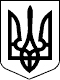 